① Un peu d'aide .........Repasse sur les pointillés.                                           ① Un peu d'aide .........Repasse sur les pointillés. S     S      S     S     S      S     S         S     S      S      S      S      S     S     ② A ton tour! Ecris les majuscules.                                                                   ② A ton tour! Ecris les majuscules.       S  .        .        .        .        .        S               S  .        .        .        .        .            S    S   .        .        .        .        .        .         S                  S   .        .        .        .        .        .            S                 ③ Recopie la phrase.                                                                                             ③ Recopie la phrase. Stockholm est la capitale de la Suède .                       Stockholm est la capitale de la Suède .          .                                                                               .                                                                 ④ Révisons aussi les minuscules.... Ecris cette ligne de s .                        ④ Révisons aussi les minuscules.... Ecris cette ligne de s .  s                                                          s                  s                                                               s 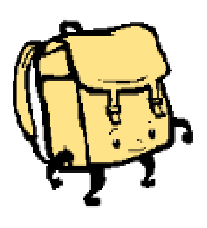 